KISI-KISI INSTRUMENT OBSERVASI UNTUK ANAKKISI-KISI INSTRUMENT OBSERVER UNTUK GURULEMBAR OBSERVASI ANAKPenggunaan kartu kata bergambar terhadap peningkatan kemampuan membaca permulaan pada anak Kelas B1Siklus/Pertemuan  : I / IHari/Tanggal        : Rabu, 18 April 2012  Keterangan :   Menyebut simbol-simbol huruf yang dikenal   (Mampu)	:  Jika anak mampu menyebut dan menunjuk gambar sesuai dengan gambar.       √    (Cukup Mampu) 	: Jika anak mampu menyebut dan menunjuk gambar namun tidak sesuai dengan gambar.             (Kurang Mampu) 	: Jika anak tidak mampu atau tidak sama sekali menyebut dan menunjuk gambar.Menyebut kelompok gambar yang memiliki bunyi/huruf awal yang sama       (Mampu)	:  Jika anak mampu menyebut dan menunjuk sesuai dengan kata.       √    (Cukup Mampu) 	: Jika anak mampu menyebut menunjuk namun tidak sesuai dengan kata.             (Kurang Mampu) 	: Jika anak tidak mampu atau tidak sama sekali Menyebut kelompok gambar yang memiliki bunyi/huruf awal yang sama.							   Observer						           (Yenni, A.Ma)LEMBAR OBSERVASI ANAKPenggunaan kartu kata bergambar terhadap peningkatan kemampuan membaca permulaan pada anak Kelas B1Siklus/Pertemuan  : I / IIHari/Tanggal        :  Kamis, 3 Mei 2012  Keterangan :   Menyebut simbol-simbol huruf yang dikenal.       (Mampu)	:  Jika anak mampu menyebutkan kata dengan gambar yang melambangkannya.       √    (Cukup Mampu) 	: Jika anak mampu menyebutkan kata namun tidak sesuai dengan gambar yang melambangkannya.             (Kurang Mampu) 	: Jika anak tidak mampu/dapat Menyebut simbol-simbol huruf yang dikenal.Menyebut kelompok gambar yang memiliki bunyi/huruf awal yang sama       (Mampu)	:  Jika anak mampu Menyebut kelompok gambar yang memiliki bunyi/huruf awal yang sama.       √    (Cukup Mampu) 	: Jika anak mampu menghubungkan kata namun tidak sesuai dengan gambar yang melambangkannya.             (Kurang Mampu) 	: Jika anak tidak mampu/dapat  Menyebut kelompok gambar yang memiliki bunyi/huruf awal yang sama.                                                                                       Observer						           (Yenni A.Ma)LEMBAR OBSERVASI ANAKPenggunaan kartu kata bergambar terhadap peningkatan kemampuan membaca permulaan pada anak Kelas B1Siklus/Pertemuan  : II / IHari/Tanggal        : Selasa, 15 Mei 2012  Keterangan :   Menyebut simbol-simbol huruf yang dikenal       (Mampu)	:  Jika anak mampu menyebut dan menunjuk gambar sesuai dengan gambar.       √    (Cukup Mampu) 	: Jika anak mampu menyebut dan menunjuk gambar namun tidak sesuai dengan gambar.             (Kurang Mampu) 	: Jika anak tidak mampu atau tidak sama sekali menyebut dan menunjuk gambar.Menyebut kelompok gambar yang memiliki bunyi/huruf awal yang sama       (Mampu)	:  Jika anak mampu menyebut dan menunjuk sesuai dengan kata.       √    (Cukup Mampu) 	: Jika anak mampu menyebut menunjuk namun tidak sesuai dengan kata.             (Kurang Mampu) 	: Jika anak tidak mampu atau tidak sama sekali Menyebut kelompok gambar yang memiliki bunyi/huruf awal yang sama.                                                                                         Observer						              (Yenni, A.Ma)LEMBAR OBSERVASI ANAKPenggunaan kartu kata bergambar terhadap peningkatan kemampuan membaca permulaan pada anak Kelas B1Siklus/Pertemuan  : II/ IIHari/Tanggal        : Senin, 4 Juni 2012  Keterangan :   Menyebut simbol-simbol huruf yang dikenal.       (Mampu)	:  Jika anak mampu menyebutkan kata dengan gambar yang melambangkannya.       √    (Cukup Mampu) 	: Jika anak mampu menyebutkan kata namun tidak sesuai dengan gambar yang melambangkannya.             (Kurang Mampu) 	: Jika anak tidak mampu/dapat Menyebut simbol-simbol huruf yang dikenal.Menyebut kelompok gambar yang memiliki bunyi/huruf awal yang sama       (Mampu)	:  Jika anak mampu Menyebut kelompok gambar yang memiliki bunyi/huruf awal yang sama.       √    (Cukup Mampu) 	: Jika anak mampu menghubungkan kata namun tidak sesuai dengan gambar yang melambangkannya.             (Kurang Mampu) 	: Jika anak tidak mampu/dapat  Menyebut kelompok gambar yang memiliki bunyi/huruf awal yang sama.                                                                                         Observer						              (Yenni. A.Ma) 	HASIL OBSERVASI ANAK PADA SIKLUS IPERTEMUAN I DAN IITabel 4.1. 	Peningkatan kemampuan membaca permulaan pada anak melalui penggunaan kartu kata bergambar.Tabel 4.2. 	Peningkatan kemampuan membaca permulaan pada anak melalui penggunaan kartu kata bergambar  HASIL OBSERVASI ANAK PADA SIKLUS IIPERTEMUAN I DAN IITabel 4.3. 	Peningkatan kemampuan membaca permulaan pada anak melalui penggunaan kartu kata bergambarTabel 4.4. 	Peningkatan kemampuan membaca permulaan pada anak melalui penggunaan kartu kata bergambarLEMBAR OBSERVER GURUPenggunaan kartu kata bergambar terhadap peningkatan kemampuan membaca permulaan anak Kelas B1Siklus/Pertemuan  : I/IHari/Tanggal        : Rabu, 18 April 2012Nama guru           : Hasrida MuhajirKeterangan:Menyebut simbol-simbol huruf yang dikenalMemberikan informasi tentang bagaimana Menyebut simbol-simbol huruf yang dikenal. Baik (B)       	: Jika guru memberikan informasi pada anak cara Menyebut simbol-simbol huruf yang dikenal dengan lengkap.            Cukup (C)      	: Jika guru memberikan informasi pada anak cara Menyebut simbol-simbol huruf yang dikenal namun kurang lengkap.             Kurang (K)    	: Jika guru tidak memberikan informasi pada anak cara Menyebut simbol-simbol huruf yang dikenal dengan lengkap.Membimbing anak untuk meningkatkan kemampuan mengenal kata pada anak. Baik (B)       	: Jika guru membimbing anak dalam meningkatkan kemampuan mengenal gambar dengan baik.            Cukup (C)      	: Jika guru membimbing anak dalam meningkatkan kemampuan mengenal gambar dengan cukupbaik.             Kurang (K)    	: Jika guru tidak membimbing anak dalam meningkatkan kemampuan mengenal gambar dengan baik.Memberikan kesempatan kepada anak untuk melakukan sendiri. Baik (B)       	: Jika guru memberikan kesempatan penuh pada anak untuk melakukan sendiri kegiatannya.            Cukup (C)      	: Jika guru memberikan kesempatan pada anak namun sekali-kali membantu anak melakukan kegiatannya .             Kurang (K)    	: Jika guru tidak memberikan kesempatan pada anak untuk melakukan sendiri kegiatannya.Menyebut kelompok gambar yang memiliki bunyi/huruf awal yang samaMemberikan informasi tentang bagaimana Menyebut kelompok gambar yang memiliki bunyi/huruf awal yang sama sederhana. Baik (B)       	: Jika guru memberikan informasi pada anak cara Menyebut kelompok gambar yang memiliki bunyi/huruf awal yang sama sederhana dengan lengkap.            Cukup (C)      	: Jika guru memberikan informasi pada anak cara Menyebut kelompok gambar yang memiliki bunyi/huruf awal yang sama sederhana namun kurang lengkap.             Kurang (K)    	: Jika guru tidak memberikan informasi pada anak cara Menyebut kelompok gambar yang memiliki bunyi/huruf awal yang sama sederhana dengan lengkap.Membimbing anak untuk meningkatkan kemampuan mengenal kata pada anak. Baik (B)       	: Jika guru membimbing anak dalam meningkatkan kemampuan mengenal kata dengan baik.            Cukup (C)      	: Jika guru membimbing anak dalam meningkatkan kemampuan mengenal kata dengan cukupbaik.             Kurang (K)    	: Jika guru tidak membimbing anak dalam meningkatkan kemampuan mengenal kata dengan baik.Memberikan kesempatan kepada anak untuk melakukan sendiri. Baik (B)       	: Jika guru memberikan kesempatan penuh pada anak untuk melakukan sendiri kegiatannya.            Cukup (C)      	: Jika guru memberikan kesempatan pada anak namun sekali-kali membantu anak melakukan kegiatannya .             Kurang (K)    	: Jika guru tidak memberikan kesempatan pada anak untuk melakukan sendiri kegiatannya.		     			    Observer		 			 (Yenni, A.Ma)LEMBAR OBSERVER GURUPenggunaan kartu kata bergambar terhadap peningkatan kemampuan membaca permulaan pada anak Kelas B1Siklus/Pertemuan  : I / IIHari/Tanggal        : Kamis, 3 Mei 2012Nama guru           : Hasrida MuhajirKeterangan:Menyebut kata sederhana dengan gambar yang melambangkannyaMemberikan informasi tentang bagaimana menyebut kata sederhana dengan gambar yang melambangkannya. Baik (B)       	: Jika guru memberikan informasi pada anak cara menyebut kata sederhana disertai gambar yang melambangkannya.            Cukup (C)      	: Jika guru memberikan informasi pada anak cara menyebut kata sederhana namun tidak disertai dengan gamabar yang melambangkannya.             Kurang (K)    	: Jika guru tidak memberikan informasi pada anak cara menyebut kata sederhana disertai gambar yang melambangkannya.Membimbing anak untuk meningkatkan kemampuan mengenal kata pada anak. Baik (B)       	: Jika guru membimbing anak dalam meningkatkan kemampuan mengenal kata dengan baik.             Cukup (C)      	: Jika guru membimbing anak dalam meningkatkan kemampuan mengenal kata dengan cukupbaik.             Kurang (K)    	: Jika guru tidak membimbing anak dalam meningkatkan kemampuan mengenal kata dengan baik.Memberikan kesempatan kepada anak untuk melakukan sendiri. Baik (B)       	: Jika guru memberikan kesempatan penuh pada anak untuk melakukan sendiri kegiatannya.            Cukup (C)      	: Jika guru memberikan kesempatan pada anak namun sekali-kali membantu anak melakukan kegiatannya .             Kurang (K)    	: Jika guru tidak memberikan kesempatan pada anak untuk melakukan sendiri kegiatannya.Menyebut kelompok gambar yang memiliki bunyi/huruf awal yang samaMemberikan informasi tentang bagaimana Menyebut kelompok gambar yang memiliki bunyi/huruf awal yang sama.  Baik (B)       	:	Jika guru memberikan informasi pada anak cara Menyebut kelompok gambar yang memiliki bunyi/huruf awal yang sama dengan baik sekali.            Cukup (C)      	: Jika guru memberikan informasi pada anak cara cara Menyebut kelompok gambar yang memiliki bunyi/huruf awal yang sama dengan cukup baik.             Kurang (K)    	: Jika guru tidak memberikan informasi pada anak cara Menyebut kelompok gambar yang memiliki bunyi/huruf awal yang sama dengan baik.Membimbing anak untuk meningkatkan kemampuan mengenal kata. Baik (B)       	: Jika guru membimbing anak dalam meningkatkan kemampuan mengenal kata dengan baik.            Cukup (C)      	: Jika guru membimbing anak dalam meningkatkan kemampuan mengenal kata dengan cukupbaik.             Kurang (K)    	: Jika guru tidak membimbing anak dalam meningkatkan kemampuan mengenal kata dengan baik.Memberikan kesempatan kepada anak untuk melakukan sendiri. Baik (B)       	: Jika guru memberikan kesempatan penuh pada anak untuk melakukan sendiri kegiatannya.            Cukup (C)      	: Jika guru memberikan kesempatan pada anak namun sekali-kali membantu anak melakukan kegiatannya .             Kurang (K)    	: Jika guru tidak memberikan kesempatan pada anak untuk melakukan sendiri kegiatannya.		     			    Observer		 			 (Yenni, A.Ma)LEMBAR OBSERVER GURUPenggunaan kartu kata bergambar terhadap peningkatan kemampuan membaca permulaan pada anak Kelas B1Siklus/Pertemuan  : II / IHari/Tanggal        : Selasa, 15 Mei 2012Nama guru           : Hasrida MuhajirKeterangan:Menyebut simbol-simbol huruf yang dikenalMemberikan informasi tentang bagaimana Menyebut simbol-simbol huruf yang dikenal. Baik (B)       	: Jika guru memberikan informasi pada anak cara Menyebut simbol-simbol huruf yang dikenal dengan lengkap.            Cukup (C)      	: Jika guru memberikan informasi pada anak cara Menyebut simbol-simbol huruf yang dikenal namun kurang lengkap.             Kurang (K)    	: Jika guru tidak memberikan informasi pada anak cara Menyebut simbol-simbol huruf yang dikenal dengan lengkap.Membimbing anak untuk meningkatkan kemampuan mengenal kata pada anak. Baik (B)       	: Jika guru membimbing anak dalam meningkatkan kemampuan mengenal gambar dengan baik.            Cukup (C)      	: Jika guru membimbing anak dalam meningkatkan kemampuan mengenal gambar dengan cukupbaik.             Kurang (K)    	: Jika guru tidak membimbing anak dalam meningkatkan kemampuan mengenal gambar dengan baik.Memberikan kesempatan kepada anak untuk melakukan sendiri. Baik (B)       	: Jika guru memberikan kesempatan penuh pada anak untuk melakukan sendiri kegiatannya.            Cukup (C)      	: Jika guru memberikan kesempatan pada anak namun sekali-kali membantu anak melakukan kegiatannya .             Kurang (K)    	: Jika guru tidak memberikan kesempatan pada anak untuk melakukan sendiri kegiatannya.Menyebut kelompok gambar yang memiliki bunyi/huruf awal yang samaMemberikan informasi tentang bagaimana Menyebut kelompok gambar yang memiliki bunyi/huruf awal yang sama sederhana. Baik (B)       	: Jika guru memberikan informasi pada anak cara Menyebut kelompok gambar yang memiliki bunyi/huruf awal yang sama sederhana dengan lengkap.            Cukup (C)      	: Jika guru memberikan informasi pada anak cara Menyebut kelompok gambar yang memiliki bunyi/huruf awal yang sama sederhana namun kurang lengkap.             Kurang (K)    	: Jika guru tidak memberikan informasi pada anak cara Menyebut kelompok gambar yang memiliki bunyi/huruf awal yang sama sederhana dengan lengkap.Membimbing anak untuk meningkatkan kemampuan mengenal kata pada anak. Baik (B)       	: Jika guru membimbing anak dalam meningkatkan kemampuan mengenal kata dengan baik.            Cukup (C)      	: Jika guru membimbing anak dalam meningkatkan kemampuan mengenal kata dengan cukupbaik.             Kurang (K)    	: Jika guru tidak membimbing anak dalam meningkatkan kemampuan mengenal kata dengan baik.Memberikan kesempatan kepada anak untuk melakukan sendiri. Baik (B)       	: Jika guru memberikan kesempatan penuh pada anak untuk melakukan sendiri kegiatannya.            Cukup (C)      	: Jika guru memberikan kesempatan pada anak namun sekali-kali membantu anak melakukan kegiatannya .             Kurang (K)    	: Jika guru tidak memberikan kesempatan pada anak untuk melakukan sendiri kegiatannya.		     			    Observer		 			 (Yenni, A.Ma)LEMBAR OBSERVER GURUPenggunaan kartu kata bergambar terhadap peningkatan kemampuan membaca permulaan pada anak Kelas B1Siklus/Pertemuan  : II / IIHari/Tanggal        : Senin, 4 Juni 2012Nama guru           : Hasrida MuhajirKeterangan:Menyebut kata sederhana dengan gambar yang melambangkannyaMemberikan informasi tentang bagaimana menyebut kata sederhana dengan gambar yang melambangkannya. Baik (B)       	: Jika guru memberikan informasi pada anak cara menyebut kata sederhana disertai gambar yang melambangkannya.            Cukup (C)      	: Jika guru memberikan informasi pada anak cara menyebut kata sederhana namun tidak disertai dengan gamabar yang melambangkannya.             Kurang (K)    	: Jika guru tidak memberikan informasi pada anak cara menyebut kata sederhana disertai gambar yang melambangkannya.Membimbing anak untuk meningkatkan kemampuan mengenal kata pada anak. Baik (B)       	: Jika guru membimbing anak dalam meningkatkan kemampuan mengenal kata dengan baik.             Cukup (C)      	: Jika guru membimbing anak dalam meningkatkan kemampuan mengenal kata dengan cukupbaik.             Kurang (K)    	: Jika guru tidak membimbing anak dalam meningkatkan kemampuan mengenal kata dengan baik.Memberikan kesempatan kepada anak untuk melakukan sendiri. Baik (B)       	: Jika guru memberikan kesempatan penuh pada anak untuk melakukan sendiri kegiatannya.            Cukup (C)      	: Jika guru memberikan kesempatan pada anak namun sekali-kali membantu anak melakukan kegiatannya .             Kurang (K)    	: Jika guru tidak memberikan kesempatan pada anak untuk melakukan sendiri kegiatannya.Menyebut kelompok gambar yang memiliki bunyi/huruf awal yang samaMemberikan informasi tentang bagaimana Menyebut kelompok gambar yang memiliki bunyi/huruf awal yang sama.  Baik (B)       	:	Jika guru memberikan informasi pada anak cara Menyebut kelompok gambar yang memiliki bunyi/huruf awal yang sama dengan baik sekali.            Cukup (C)      	: Jika guru memberikan informasi pada anak cara cara Menyebut kelompok gambar yang memiliki bunyi/huruf awal yang sama dengan cukup baik.             Kurang (K)    	: Jika guru tidak memberikan informasi pada anak cara Menyebut kelompok gambar yang memiliki bunyi/huruf awal yang sama dengan baik.Membimbing anak untuk meningkatkan kemampuan mengenal kata. Baik (B)       	: Jika guru membimbing anak dalam meningkatkan kemampuan mengenal kata dengan baik.            Cukup (C)      	: Jika guru membimbing anak dalam meningkatkan kemampuan mengenal kata dengan cukupbaik.             Kurang (K)    	: Jika guru tidak membimbing anak dalam meningkatkan kemampuan mengenal kata dengan baik.Memberikan kesempatan kepada anak untuk melakukan sendiri. Baik (B)       	: Jika guru memberikan kesempatan penuh pada anak untuk melakukan sendiri kegiatannya.            Cukup (C)      	: Jika guru memberikan kesempatan pada anak namun sekali-kali membantu anak melakukan kegiatannya .             Kurang (K)    	: Jika guru tidak memberikan kesempatan pada anak untuk melakukan sendiri kegiatannya.		     			    Observer		 			 (Yenni, A.Ma)DOKUMENTASI PENELITIAN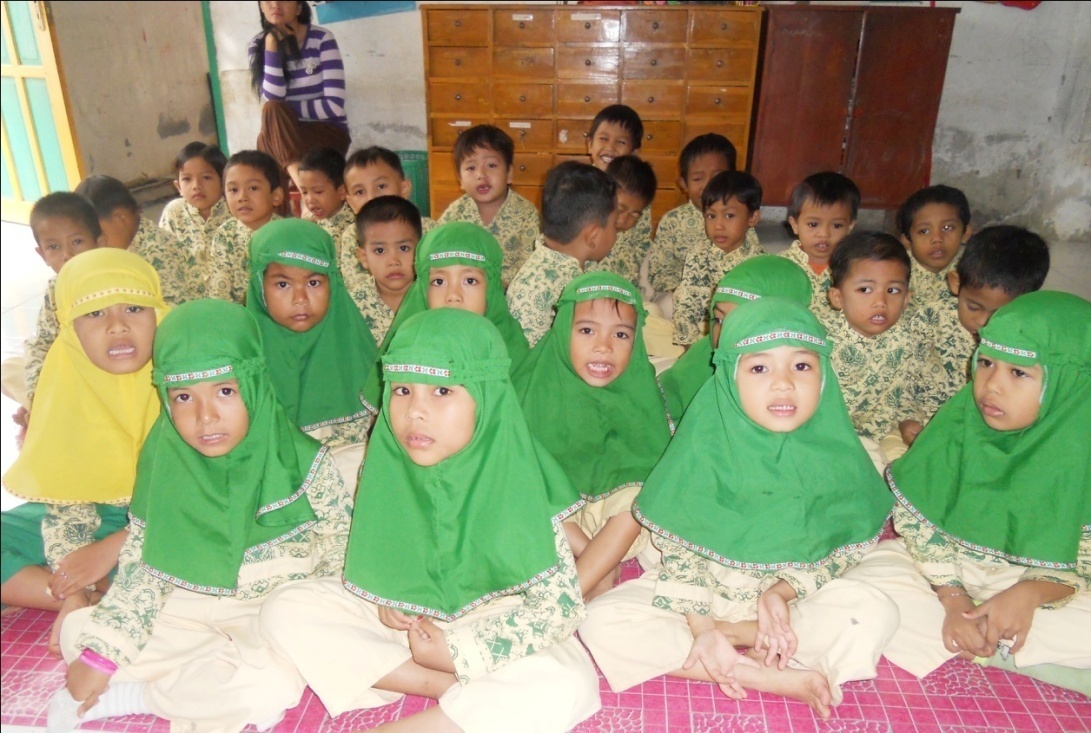 Gambar 1 : Subjek Penelitian TK. Aisyiyah I Pare-Pare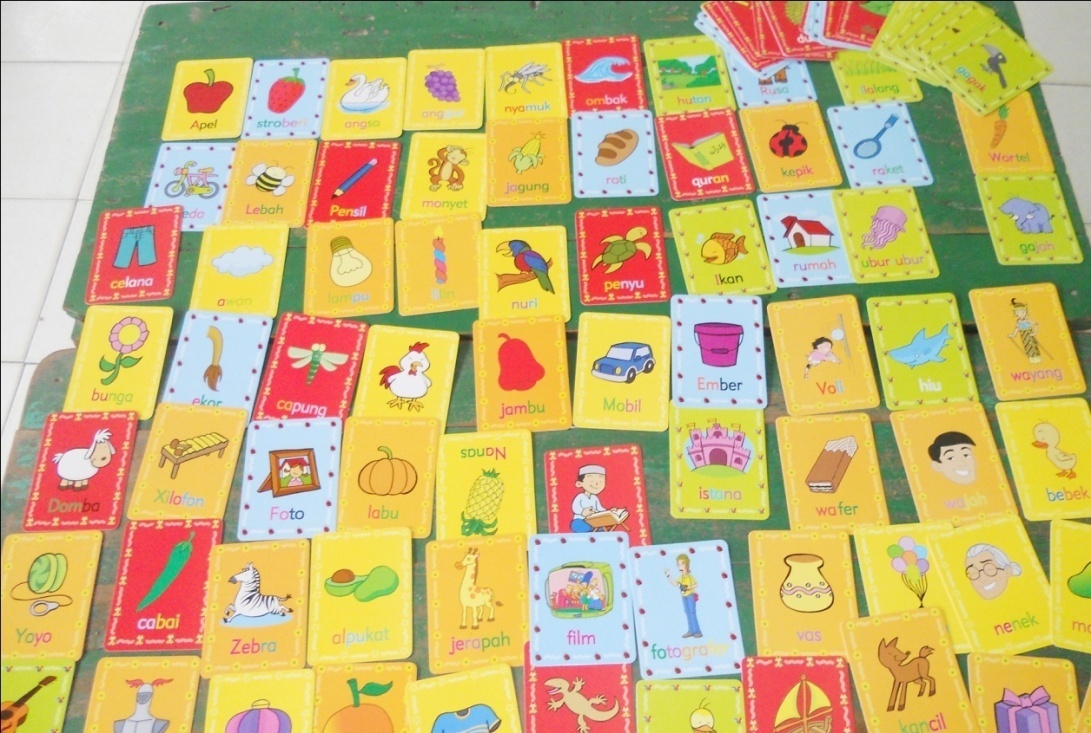 	Gambar 2 : Media kartu kata bergambar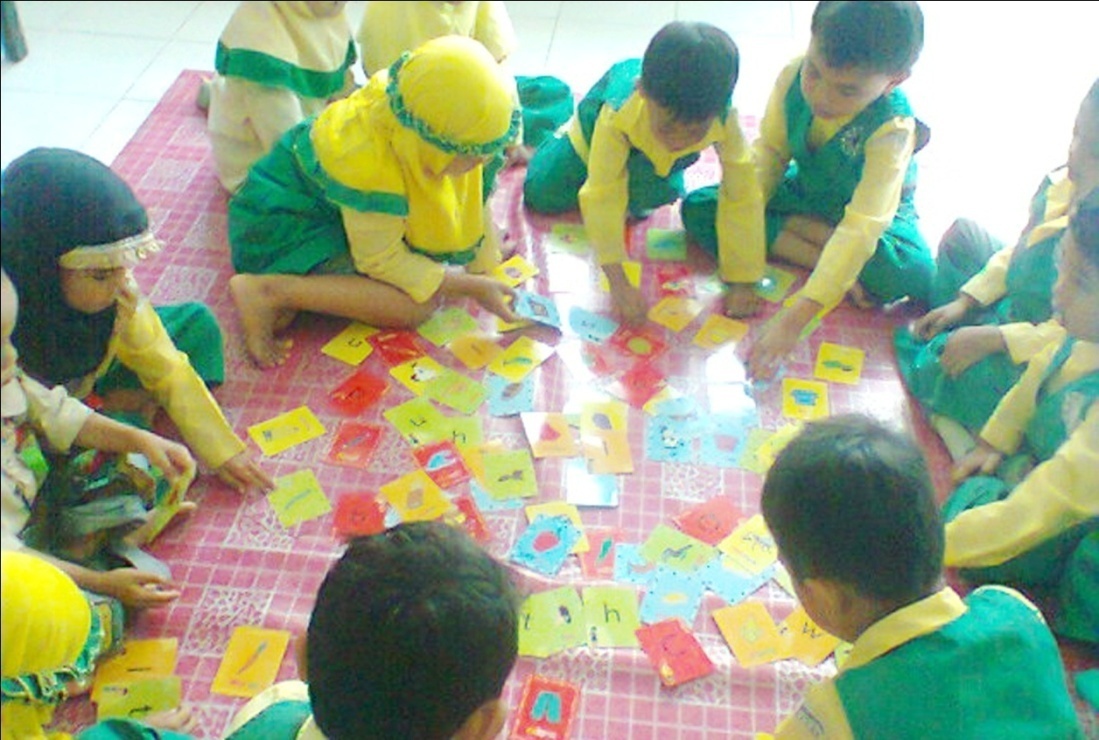 Gambar 3 : Kegiatan menyebut kata dan mencari gambar yang melambangkannya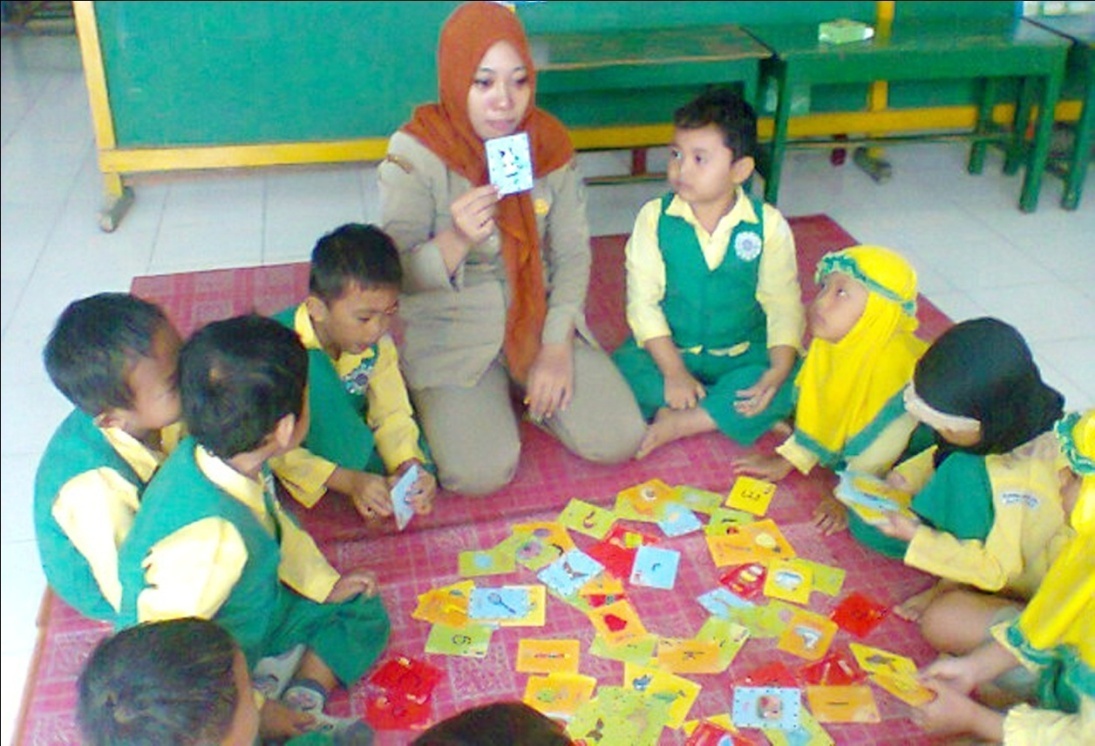 Gambar 4 : Menyebut kata sederhana dengan gambar yang melambangkannya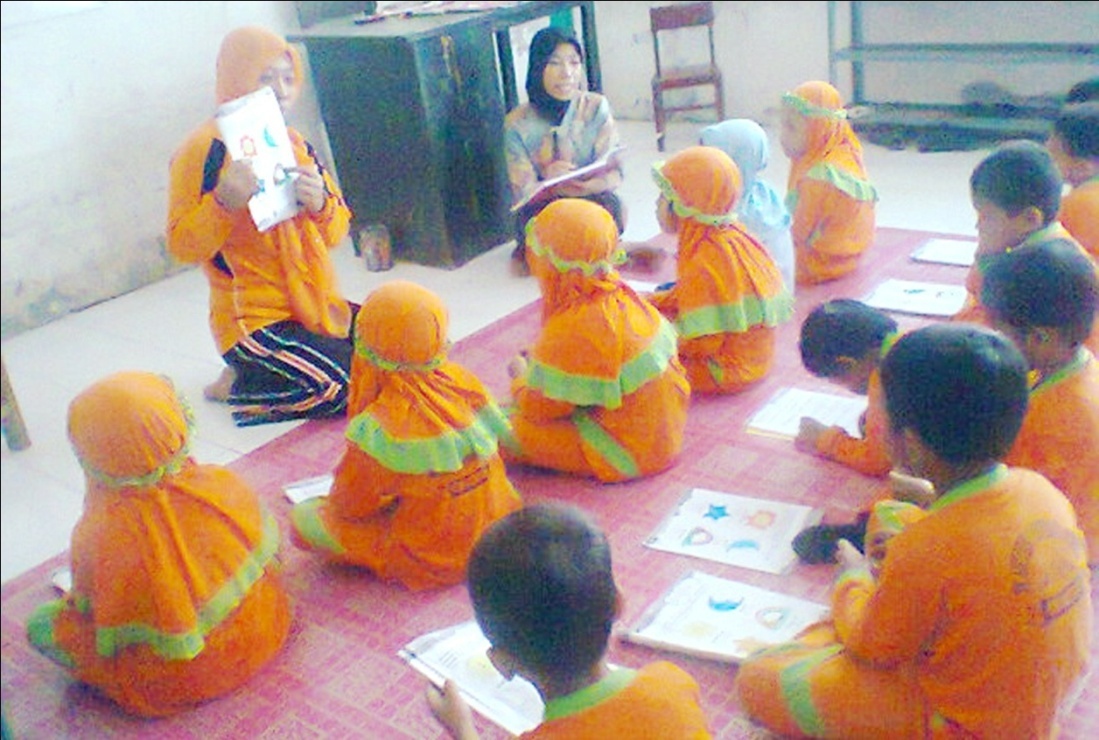 Gambar 5 : Menyebut simbol-simbol huruf yang dikenal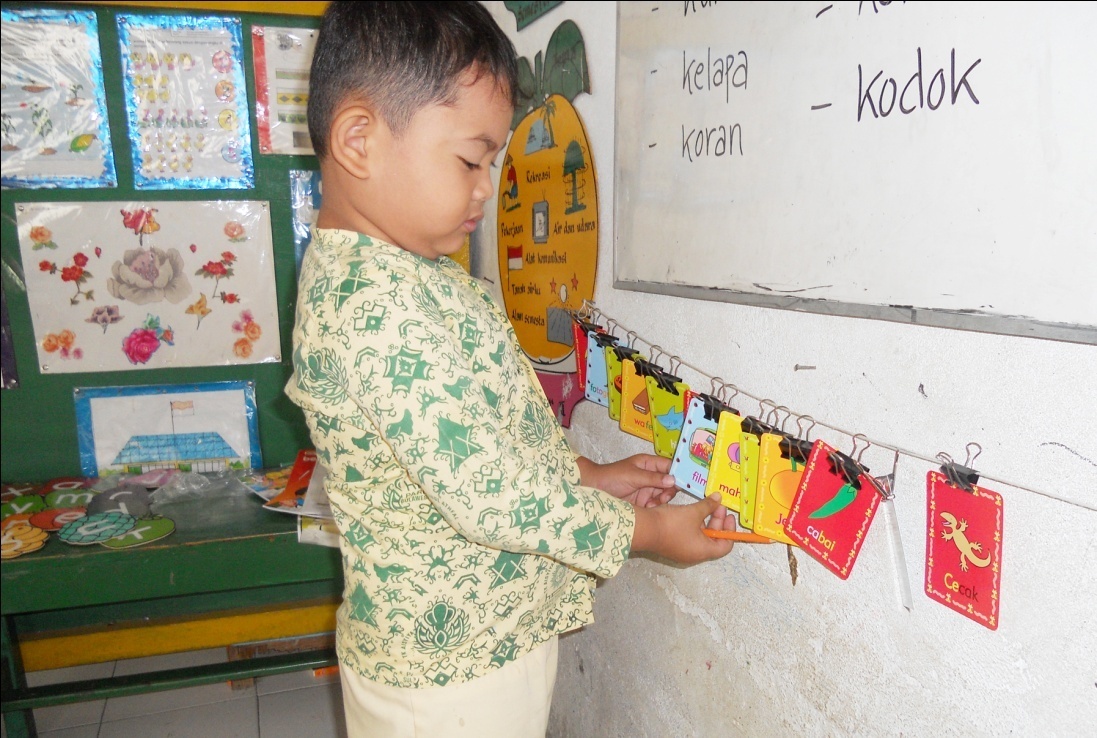 Gambar 6 : Menyebut kelompok gambar yang memiliki bunyi/huruf awal yang samaNOFOKUSINDIKATORPERNYATAANNOMOR ITEM1.Peningkatan kemampuan membaca permulaan anak melalui kartu kata bergambarMenyebut simbol-simbol huruf yang dikenal.Anak mampu menyebutkan simbol-simbol huruf yang dikenal.11.Peningkatan kemampuan membaca permulaan anak melalui kartu kata bergambarMenyebut kelompok gambar yang memiliki bunyi/huruf awal yang samaAnak mampu menyebutkan kelompok gambar yang memiliki bunyi/huruf awal yang sama2No.Penggunaan Kartu Kata BergambarLangkah-langkahNo. Item1.Peningkatan kemampuan membaca permulaan anak melalui kartu kata bergambarMenarik perhatian dan minat anak dalam kegiatan kartu kata bergambar1.Peningkatan kemampuan membaca permulaan anak melalui kartu kata bergambarMengkomunikasikan tujuan yang ingin dicapai melalui permainan kartu kata bergambar1.Peningkatan kemampuan membaca permulaan anak melalui kartu kata bergambarGuru meminta anak menyebutkan gambar apa saja yang ditampilkan dan menyesuaikannya dengan kata-kata yang ada di bawahnya1.Peningkatan kemampuan membaca permulaan anak melalui kartu kata bergambarMembimbing anak untuk menyebutkan gambar dari kartu-kartu tersebut secara bergiliranNoNamaKategoriHasilHasilHasilKetNoNamaKategori● √oKet1.InayahMenyebut simbol-simbol huruf yang dikenalMenyebut kelompok gambar yang memiliki bunyi/huruf awal yang sama●●MampuMampu2.HanifahMenyebut simbol-simbol huruf yang dikenalMenyebut kelompok gambar yang memiliki bunyi/huruf awal yang sama●√MampuCukup3.Arqam DirgaMenyebut simbol-simbol huruf yang dikenalMenyebut kelompok gambar yang memiliki bunyi/huruf awal yang sama√ oCukupKurang4.Syabila FachrizaMenyebut simbol-simbol huruf yang dikenalMenyebut kelompok gambar yang memiliki bunyi/huruf awal yang sama√√CukupCukup5.MuslimahMenyebut simbol-simbol huruf yang dikenalMenyebut kelompok gambar yang memiliki bunyi/huruf awal yang sama●●MampuMampu6.KhairunnisaMenyebut simbol-simbol huruf yang dikenalMenyebut kelompok gambar yang memiliki bunyi/huruf awal yang sama√√CukupCukup7.Rafly AlfarezaMenyebut simbol-simbol huruf yang dikenalMenyebut kelompok gambar yang memiliki bunyi/huruf awal yang sama●√MampuCukup8.AryaMenyebut simbol-simbol huruf yang dikenalMenyebut kelompok gambar yang memiliki bunyi/huruf awal yang samaooKurangKurang9.Dewi FortunaMenyebut simbol-simbol huruf yang dikenalMenyebut kelompok gambar yang memiliki bunyi/huruf awal yang sama●√CukupMampu10.MuqqadimahMenyebut simbol-simbol huruf yang dikenalMenyebut kelompok gambar yang memiliki bunyi/huruf awal yang sama●●MampuMampu11.AzsyurahMenyebut simbol-simbol huruf yang dikenalMenyebut kelompok gambar yang memiliki bunyi/huruf awal yang sama●√MampuCukup12.Andi QaidahMenyebut simbol-simbol huruf yang dikenalMenyebut kelompok gambar yang memiliki bunyi/huruf awal yang sama●√MampuCukup13.ZakiyahMenyebut simbol-simbol huruf yang dikenalMenyebut kelompok gambar yang memiliki bunyi/huruf awal yang sama√oCukupKurang14.Ain Zahrah IffahMenyebut simbol-simbol huruf yang dikenalMenyebut kelompok gambar yang memiliki bunyi/huruf awal yang sama√√CukupCukup15.IkbalMenyebut simbol-simbol huruf yang dikenalMenyebut kelompok gambar yang memiliki bunyi/huruf awal yang samao oKurangKurangNoNamaKategoriHasilHasilHasilHasilHasilKetNoNamaKategori● √ √ooKet1.InayahMenyebut simbol-simbol huruf yang dikenalMenyebut kelompok gambar yang memiliki bunyi/huruf awal yang sama●●√√MampuCukup2.HanifahMenyebut simbol-simbol huruf yang dikenalMenyebut kelompok gambar yang memiliki bunyi/huruf awal yang sama●●√√CukupMampu3.Arqam DirgaMenyebut simbol-simbol huruf yang dikenalMenyebut kelompok gambar yang memiliki bunyi/huruf awal yang sama √√ √√CukupCukup4.Syabila FachrizaMenyebut simbol-simbol huruf yang dikenalMenyebut kelompok gambar yang memiliki bunyi/huruf awal yang sama√√oCukupKurang5.MuslimahMenyebut simbol-simbol huruf yang dikenalMenyebut kelompok gambar yang memiliki bunyi/huruf awal yang sama●●●●MampuMampu6.KhairunnisaMenyebut simbol-simbol huruf yang dikenalMenyebut kelompok gambar yang memiliki bunyi/huruf awal yang sama√√oCukupKurang7.Rafly AlfarezaMenyebut simbol-simbol huruf yang dikenalMenyebut kelompok gambar yang memiliki bunyi/huruf awal yang sama●●√√CukupMampu8.AryaMenyebut simbol-simbol huruf yang dikenalMenyebut kelompok gambar yang memiliki bunyi/huruf awal yang sama√√oCukupKurang9.Dewi FortunaMenyebut simbol-simbol huruf yang dikenalMenyebut kelompok gambar yang memiliki bunyi/huruf awal yang sama●●●●MampuMampu10.MuqqadimahMenyebut simbol-simbol huruf yang dikenalMenyebut kelompok gambar yang memiliki bunyi/huruf awal yang sama●●√√MampuCukup11.AzsyurahMenyebut simbol-simbol huruf yang dikenalMenyebut kelompok gambar yang memiliki bunyi/huruf awal yang sama√√√√CukupCukup12.Andi QaidahMenyebut simbol-simbol huruf yang dikenalMenyebut kelompok gambar yang memiliki bunyi/huruf awal yang sama●●√√MampuCukup13.ZakiyahMenyebut simbol-simbol huruf yang dikenalMenyebut kelompok gambar yang memiliki bunyi/huruf awal yang sama●●●●MampuMampu14.Ain Zahrah IffahMenyebut simbol-simbol huruf yang dikenalMenyebut kelompok gambar yang memiliki bunyi/huruf awal yang sama√√√√CukupCukup15.IkbalMenyebut simbol-simbol huruf yang dikenalMenyebut kelompok gambar yang memiliki bunyi/huruf awal yang sama√√oKurangCukupNoNamaKategoriHasilHasilHasilKetNoNamaKategori● √oKet1.InayahMenyebut simbol-simbol huruf yang dikenalMenyebut kelompok gambar yang memiliki bunyi/huruf awal yang sama●●MampuMampu2.HanifahMenyebut simbol-simbol huruf yang dikenalMenyebut kelompok gambar yang memiliki bunyi/huruf awal yang sama●●MampuMampu3.Arqam DirgaMenyebut simbol-simbol huruf yang dikenalMenyebut kelompok gambar yang memiliki bunyi/huruf awal yang sama●●MampuMampu4.Syabila FachrizaMenyebut simbol-simbol huruf yang dikenalMenyebut kelompok gambar yang memiliki bunyi/huruf awal yang sama●●MampuMampu5.MuslimahMenyebut simbol-simbol huruf yang dikenalMenyebut kelompok gambar yang memiliki bunyi/huruf awal yang sama●●MampuMampu6.KhairunnisaMenyebut simbol-simbol huruf yang dikenalMenyebut kelompok gambar yang memiliki bunyi/huruf awal yang sama●●MampuMampu7.Rafly AlfarezaMenyebut simbol-simbol huruf yang dikenalMenyebut kelompok gambar yang memiliki bunyi/huruf awal yang sama●●MampuMampu8.AryaMenyebut simbol-simbol huruf yang dikenalMenyebut kelompok gambar yang memiliki bunyi/huruf awal yang sama●●MampuMampu9.Dewi FortunaMenyebut simbol-simbol huruf yang dikenalMenyebut kelompok gambar yang memiliki bunyi/huruf awal yang sama●●MampuMampu10.MuqqadimahMenyebut simbol-simbol huruf yang dikenalMenyebut kelompok gambar yang memiliki bunyi/huruf awal yang sama●●MampuMampu11.AzsyurahMenyebut simbol-simbol huruf yang dikenalMenyebut kelompok gambar yang memiliki bunyi/huruf awal yang sama●●MampuMampu12.Andi QaidahMenyebut simbol-simbol huruf yang dikenalMenyebut kelompok gambar yang memiliki bunyi/huruf awal yang sama●●MampuMampu13.ZakiyahMenyebut simbol-simbol huruf yang dikenalMenyebut kelompok gambar yang memiliki bunyi/huruf awal yang sama●●MampuMampu14.Ain Zahrah IffahMenyebut simbol-simbol huruf yang dikenalMenyebut kelompok gambar yang memiliki bunyi/huruf awal yang sama●●MampuMampu15.IkbalMenyebut simbol-simbol huruf yang dikenalMenyebut kelompok gambar yang memiliki bunyi/huruf awal yang sama●●MampuMampuNoNamaKategoriHasilHasilHasilHasilHasilKetNoNamaKategori● √ √ooKet1.InayahMenyebut simbol-simbol huruf yang dikenalMenyebut kelompok gambar yang memiliki bunyi/huruf awal yang sama●●●●MampuMampu2.HanifahMenyebut simbol-simbol huruf yang dikenalMenyebut kelompok gambar yang memiliki bunyi/huruf awal yang sama●●●●MampuMampu3.Arqam DirgaMenyebut simbol-simbol huruf yang dikenalMenyebut kelompok gambar yang memiliki bunyi/huruf awal yang sama●●●●MampuMampu4.Syabila FachrizaMenyebut simbol-simbol huruf yang dikenalMenyebut kelompok gambar yang memiliki bunyi/huruf awal yang sama●●●●MampuMampu5.MuslimahMenyebut simbol-simbol huruf yang dikenalMenyebut kelompok gambar yang memiliki bunyi/huruf awal yang sama●●●●MampuMampu6.KhairunnisaMenyebut simbol-simbol huruf yang dikenalMenyebut kelompok gambar yang memiliki bunyi/huruf awal yang sama●●●●MampuMampu7.Rafly AlfarezaMenyebut simbol-simbol huruf yang dikenalMenyebut kelompok gambar yang memiliki bunyi/huruf awal yang sama●●●●MampuMampu8.AryaMenyebut simbol-simbol huruf yang dikenalMenyebut kelompok gambar yang memiliki bunyi/huruf awal yang sama●●●●MampuMampu9.Dewi FortunaMenyebut simbol-simbol huruf yang dikenalMenyebut kelompok gambar yang memiliki bunyi/huruf awal yang sama●●●●MampuMampu10.MuqqadimahMenyebut simbol-simbol huruf yang dikenalMenyebut kelompok gambar yang memiliki bunyi/huruf awal yang sama●●●●MampuMampu11.AzsyurahMenyebut simbol-simbol huruf yang dikenalMenyebut kelompok gambar yang memiliki bunyi/huruf awal yang sama●●●●MampuMampu12.Andi QaidahMenyebut simbol-simbol huruf yang dikenalMenyebut kelompok gambar yang memiliki bunyi/huruf awal yang sama●●●●MampuMampu13.ZakiyahMenyebut simbol-simbol huruf yang dikenalMenyebut kelompok gambar yang memiliki bunyi/huruf awal yang sama●●●●MampuMampu14.Ain Zahrah IffahMenyebut simbol-simbol huruf yang dikenalMenyebut kelompok gambar yang memiliki bunyi/huruf awal yang sama●●●●MampuMampu15.IkbalMenyebut simbol-simbol huruf yang dikenalMenyebut kelompok gambar yang memiliki bunyi/huruf awal yang sama●●●●MampuMampuNoKategoriFrekuensiFrekuensiFrekuensiKeteranganNoKategori√Keterangan1.2. Menyebut simbol-simbol huruf yang dikenal Menyebut kelompok gambar yang memiliki bunyi/huruf awal yang sama 7 4 6 7 2 4NoKategoriFrekuensiFrekuensiFrekuensiKeteranganNoKategori√Keterangan1.2. Menyebut simbol-simbol huruf yang dikenalMenyebut kelompok gambar yang memiliki bunyi/huruf awal yang sama 658713NoKategoriFrekuensiFrekuensiFrekuensiKeteranganNoKategori•√oKeterangan1.2. Menyebut simbol-simbol huruf yang dikenalMenyebut kelompok gambar yang memiliki bunyi/huruf awal yang sama 15 15NoKategoriFrekuensiFrekuensiFrekuensiKeteranganNoKategori•√oKeterangan1.2. Menyebut simbol-simbol huruf yang dikenalMenyebut kelompok gambar yang memiliki bunyi/huruf awal yang sama 1515NoIndikatorPernyataanBCKKet1.2.Menyebut simbol-simbol huruf yang dikenalMenyebut kelompok gambar yang memiliki bunyi/huruf awal yang sama1) Memberikan informasi tentang       bagaimana Menyebut simbol-simbol huruf yang dikenal2) Membimbing anak untuk meningkatkan kemampuan mengenal gambar pada anak3) Memberikan kesempatan kepada           anak untuk melakukan sendiri1) Memberikan informasi tentang       bagaimana Menyebut kelompok gambar yang memiliki bunyi/huruf awal yang sama2) Membimbing anak untuk meningkatkan kemampuan mengenal kata pada anak3) Memberikan kesempatan kepada           anak untuk melakukan sendiri√√ √ √√√NoIndikatorPernyataanBCKKet1.2.Menyebut kata sederhana dengan gambar yang melambangkannyaMenyebut kelompok gambar yang memiliki bunyi/huruf awal yang sama1)Memberikan informasi tentang       bagaimana menyebut kata sederhana dengan gambar yang melambangkannya2) Membimbing anak untuk meningkatkan kemampuan mengenal kata pada anak3) Memberikan kesempatan kepada           anak untuk melakukan sendiri1) Memberikan informasi tentang       bagaimana Menyebut kelompok gambar yang memiliki bunyi/huruf awal yang sama 2) Membimbing anak untuk meningkatkan kemampuan mengenal kata3) Memberikan kesempatan kepada           anak untuk melakukan sendiri√√√√√√ NoIndikatorPernyataanBCKKet1.2.Menyebut simbol-simbol huruf yang dikenalMenyebut kelompok gambar yang memiliki bunyi/huruf awal yang sama1) Memberikan informasi tentang       bagaimana Menyebut simbol-simbol huruf yang dikenal2) Membimbing anak untuk meningkatkan kemampuan mengenal kata pada anak3) Memberikan kesempatan kepada           anak untuk melakukan sendiri1) Memberikan informasi tentang       Menyebut kelompok gambar yang memiliki bunyi/huruf awal yang sama2) Membimbing anak untuk meningkatkan kemampuan mengenal kata pada anak3) Memberikan kesempatan kepada           anak untuk melakukan sendiri√√√√√√NoIndikatorPernyataanBCKKet1.2.Menyebut kata sederhana dengan gambar yang melambangkannya Menyebut kelompok gambar yang memiliki bunyi/huruf awal yang sama 1) Memberikan informasi tentang       bagaimana menyebut kata sederhana dengan gambar yang melambangkannya2) Membimbing anak untuk meningkatkan kemampuan mengenal kata pada anak3) Memberikan kesempatan kepada           anak untuk melakukan sendiri1) Memberikan informasi tentang       bagaimana Menyebut kelompok gambar yang memiliki bunyi/huruf awal yang sama 2) Membimbing anak untuk meningkatkan kemampuan mengenal kata 3) Memberikan kesempatan kepada           anak untuk melakukan sendiri.√√√√√√